1. Владелец завода по утилизации "чайников" стоит перед выбором: он может арендовать недорогой пресс за $100 в год, тогда предельные издержки утилизации составят А , или же он потратит на аренду современного пресса B в год, в этом случае предельные издержки равны $0,5. При каком минимальном количестве "чайников" владелец предпочтет арендовать современный пресс? (Введите только число)А) А=$1, B=$550Б) А=$1,5, B=$900Ответ А)Ответ Б)2. Производственная функция задана как . Заработная плата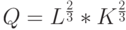  () равна 25, цена капитала () равна 5. Чему будут равны минимальные совокупные издержки производства 2600 единиц продукции. (Введите число с точностью до десятых после запятой)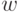 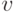 Ответ:3. Предположим, что производственная функция задана как . При , ? (Введите только число)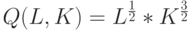 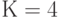 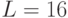 А) Чему равна норма технического замещения труда капиталом 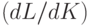 Б) Чему равен предельный продукт фактора 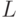 Ответ А)Ответ Б)